   PRIMĂRIA MUNICIPIULUI GALAȚI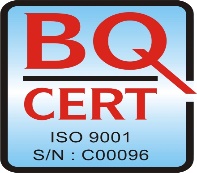 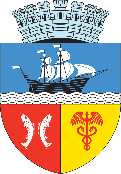 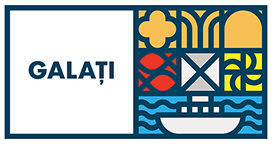                            DIRECȚIA  IMPOZITE, TAXE SI ALTE VENITURI LOCALE                              SERVICIUL URMARIRE SI EXECUTARE SILITA, AMENZI                 Tel: +40 0236 307.771; +40 0236 0236 307 772;  +40 0236 0236 307 790                                Fax: +40 0236 307.795  Email: main@primariagalati.ro  						              Nr.168670 / 14.09.2020ANUNŢ COLECTIV,                                           pentru comunicare prin publicitate              În temeiul  art. 47 alin. (4) din Legea nr. 207/2015 privind Codul de Procedură Fiscală, cu modificările și completările ulterioare, comunicăm că au fost emise acte administrative fiscale pentru următorii contribuabili: Actul administrativ fiscal poate fi consultat de titularul acestuia la sediul DITVL Galaţi – Serviciul de Executare Silită, str. Domnească nr. 13, bl. L parter.              Prezentele acte administrative fiscale se consideră communicate în termen de 15 zile de la data afişării anunţului.              Dacă aveţi nelămuriri în legătură cu acest anunţ, îl puteţi contacta pe domnul TAŞCĂ ŞTEFAN la sediul nostru sau la numărul de telefon 0236 307753                                                                                                                                                                  ŞEF SERVICIUCj. ADRIANA ENACHEStr. Domnească, Nr.13, bl. L parter, Galati, RomaniaEmail: fiscalitate@primariagalati.roNrcrtNumele şi prenumele / denumirea contribuabiluluiDomiciliul fiscal al contribuabiluluiDenumirea actului administrativ fiscal / nr. şi data actului1CALDARARU FABIAN NECULAIStr. DR. ALEXANDRU CARNABEL Nr. 87Somaţia nr.: 76826 / 19.06.20202DUMITRU SAMIRStr. DR. ALEXANDRU CARNABEL Nr. 87 Somaţia nr.: 111926 / 11.08.20203FLOREA TOADER RELUStr. TECUCI Nr. 125Somaţia nr.: 99403 / 11.08.20204SERBAN TATIANAStr. NICOLAE HOLBAN Nr. 34Somaţia nr.: 78657 / 07.08.20205STROIA MONALISA NICOLETAStr. 1DECEMBRIE 1918 nr. 1 bl. S5A ap. 16Somaţia nr.: 108874 / 03.08.20206BERDILA COSMIN-DANIELStr. ARIESULUI Nr. 19p.v. insolvabilitate nr.: 160225 / 01-09-20207CAZONI CRISTIANStr. PROGRESULUI NR.122 -  SABAOANIp.v. insolvabilitate nr.: 160168 / 01-09-20208CHIPER GABRIEL-FLORINSAT NEGREA, COM. SCHELAp.v. insolvabilitate nr.: 160260 / 01-09-20209OPREA (CHICULITA) MIHAELADRUMUL POTCOAVEI NR.10  Bl. 2D Ap. 6   VOLUNTARIp.v. insolvabilitate nr.: 160202 / 01-09-202010BESLIU (MIHAI) ANA-MARIAStr. SOARELUI SMARDANp.v. insolvabilitate nr.: 159356 / 01-09-202011BOERU CLAUDIU MARIANStr. BACANIEI GAROAFAp.v. insolvabilitate nr.: 160808 / 02-09-202012CIORUTA CLAUDIUStr. VASILE ALECSANDRI -  TICHILESTIp.v. insolvabilitate nr.: 156261 / 26-08-202013CONDREA STEFANStr. TRAIAN VUIA -BRATIANUp.v. insolvabilitate nr.: 156987 / 27-08-202014LUPASCU MARIANSMARDANp.v. insolvabilitate nr.: 155838 / 26-08-202015LUPU FLORINCAL.SURII MICI Ap. 11 -  SIBIUp.v. insolvabilitate nr.: 156674 / 27-08-202016PADURET RALUCA MIHAELALETCANIp.v. insolvabilitate nr.: 156757 / 27-08-202017PALADE MARIAN IULIANStr. PREOT GHEORGHE MOISIE -  BRANISTEAp.v. insolvabilitate nr.: 156914 / 27-08-202018SAVA  CONSTANTINStr. VIITORULUI  Bl. C2 Ap. 710 -  TULCEAp.v. insolvabilitate nr.: 156031 / 26-08-202019SULEA SORIN CONSTANTINStr. RADU PAISIE VODA -  VALEA DOFTANEIp.v. insolvabilitate nr.: 153911 / 24-08-202020TARZIU SILVIUStr. MORII -  SENDRENIp.v. insolvabilitate nr.: 157639 / 28-08-202021TENICA MIHAI GEORGEStr. ECATERINA TEODOROIU-ODOBESTIp.v. insolvabilitate nr.: 156442 / 27-08-202022TONI ROMEOStr. IEZERULUI - BRAILAp.v. insolvabilitate nr.: 157758 / 28-08-2020